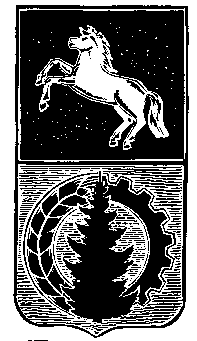 АДМИНИСТРАЦИЯ АСИНОВСКОГО РАЙОНАПОСТАНОВЛЕНИЕ09.02.2016                                                                                                                      № 146г. Асино                         О разработке проекта планировки территории для размещения линейного объекта  «Строительство ВОЛС на участке РМ Феоктистовка - TNN00RUTOM052074 «Чулым», г. Асино, ул. имени Ленина, 97, с отводами на TNN00RUTOM042066 «Асино», г. Асино, ул. им. Гончарова, 1 и TNN00RUTOM032085 «Асино-Надежда», г. Асино, ул. Сентябрьская, 60».          Рассмотрев обращение Томского филиала  ПАО «Вымпелком» от 01.02.2016 № 05-317/16, руководствуясь статьями 45 и 46 Градостроительного Кодекса Российской Федерации, решением Думы Асиновского района от 24.12.2015 № 30 «О принятии полномочий»,ПОСТАНОВЛЯЮ:         1. Осуществить разработку проекта планировки территории для размещения линейного объекта «Строительство ВОЛС на участке РМ Феоктистовка - TNN00RUTOM052074 «Чулым», г. Асино, ул. имени Ленина, 97, с отводами на TNN00RUTOM042066 «Асино», г. Асино, ул. им. Гончарова, 1 и TNN00RUTOM032085 «Асино-Надежда», г. Асино, ул. Сентябрьская, 60» в границах земельных участков, расположенных по адресам:- Российская Федерация, Томская область, Асиновский район, Асиновское городское поселение, г. Асино, в направлении на северо-восток от земельного участка, расположенного по адресу: ул. имени Ленина, 97;- Российская Федерация, Томская область, Асиновский район, Асиновское городское поселение, г. Асино, в направлении на север от земельного участка, расположенного по адресу: ул. Сельская, 44/36;- Российская Федерация, Томская область, Асиновский район, Асиновское городское поселение, г. Асино, на юго-восток от земельного участка по ул. им. 370 Стрелковой дивизии, 35, по ул. Зонная до ул. им. Репина;- Томская область, Асиновский район, от границы Ягодного сельского поселения вдоль автотрассы Камаевка - Больше-Дорохово - Асино до границы Асиновского городского поселения;- Томская область, Асиновский район, г. Асино, вдоль автомобильной дороги Камаевка-Асино-Первомайское от границ Большедороховского сельского поселения до пересечения улиц 9 Мая и ул. им. 370 Стрелковой дивизии.        2. Настоящее  постановление подлежит официальному опубликованию в средствахмассовой информации и размещению на официальном сайте муниципального образования «Асиновский район» в информационно-телекоммуникационной сети Интернет.        3. Настоящее постановление вступает в силу с даты его опубликования.        4. Контроль за исполнением настоящего постановления возложить на Первого заместителя Главы администрации Асиновского района по обеспечению жизнедеятельности и безопасности А.А. Юрченко. Глава  Асиновского района                                                                                  А.А. Ханыгов